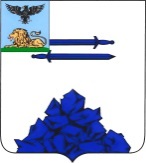 УПРАВЛЕНИЕ ОБРАЗОВАНИЯ АДМИНИСТРАЦИИ ЯКОВЛЕВСКОГО ГОРОДСКОГО ОКРУГАП Р И К А З «09» октября 2020 год						                                  № 800 О проведении муниципального этапавсероссийской олимпиады школьников в 2020 – 2021 учебном годуВ соответствии с приказом департамента образования, культуры и молодежной политики Белгородской области от 08 октября 2019 года №3089 «О подготовке и проведении регионального этапа всероссийской олимпиады школьников в 2019 – 2020 учебном году», в рамках реализации мероприятий муниципальной программы «Развитие образования Яковлевского района на 2014 – 2020 годы» и в целях повышения уровня знаний обучающихся общеобразовательных учреждений района по предметам естественно-научного и гуманитарного циклов, физической культуре, технологии, основам безопасности жизнедеятельностип р и к а з ы в а ю:1. Провести с 09 ноября по 09 декабря в 2020 – 2021                                                                                                                                                                                                                                                                                                                                                                                                                                                          учебном году муниципальный этап всероссийской олимпиады школьников среди учащихся 7 – 11 классов общеобразовательных учреждений по следующим предметам: математика, физика, химия, биология, экология, география, экономика, информатика, астрономия, русский язык, литература, история, обществознание, право, иностранный язык (английский, немецкий, французский) технология, физическая культура, основы безопасности жизнедеятельности, искусство (МХК). (Приложение №1)2. Утвердить состав предметных жюри по проведению муниципального этапа всероссийской олимпиады школьников, состав апелляционных комиссий (Приложение №2, приложение №3).3. Установить квоту победителей и призеров муниципального этапа олимпиады 35% от общего числа участников. Победителем муниципального этапа олимпиады считается учащийся, набравший наибольшее количество баллов в своей возрастной параллели, при условии, что количество набранных им баллов превышает половину возможных. Призерами считаются участники, идущие в итоговой таблице за победителями и набравшие 50% и более от максимального количества баллов.4. Утвердить смету расходов для проведения муниципального этапа всероссийской олимпиады школьников. (Приложение №4)5. Назначить ответственным за получение олимпиадных материалов муниципального этапа всероссийской олимпиады школьников, хранение и конфиденциальность Владыкину Г.Н., главного специалиста управления образования.6. Назначить ответственных за проведение муниципального этапа всероссийской олимпиады (Приложение №5)6. Директорам общеобразовательных учреждений:6.1. Обеспечить условия для проведения муниципального этапа всероссийской олимпиады школьников.6.2. Принять меры по обеспечению конфиденциальности при тиражировании олимпиадных заданий, пакетировании и транспортировке олимпиадных работ обучающихся.6.2. Предусмотреть медицинское обслуживание участников олимпиады.6.3. Назначить ответственных за функционирование систем видеонаблюдения при тиражировании олимпиадных заданий, выполнении заданий обучающимися (в каждой аудитории), пакетировании выполненных заданий.6.4. Изменить режим работы общеобразовательного учреждения в связи с проведением муниципального этапа всероссийской олимпиады школьников, обеспечив выполнение учебного плана и прохождения программного материала.6.5. Обеспечить явку членов жюри муниципального этапа на следующий день после проведения олимпиады для проверки олимпиадных работ.7. Директорам МБОУ «СОШ №1 г. Строитель» (Булгакова Т.И.), МБОУ «СОШ №2 г. Строитель» (Кононова А.В.):7.1. Обеспечить условия для проверки олимпиадных работ, приема и рассмотрения апелляций.7.2. Обеспечить видеонаблюдение в кабинете для приема и рассмотрения апелляций.7.3. Назначить ответственных из числа учителей информатики за оформление протоколов муниципального этапа олимпиады.8. Заместителю начальника управления образования по финансово-экономическим вопросам (Саенко Л.М.) своевременно профинансировать проведение муниципального этапа олимпиад, согласно утвержденной смете, перечислить денежные средства для оплаты участия команды района в региональном этапе олимпиад.10. Контроль за исполнением приказа оставляю за собой.         Начальник управления образования                                                 Т. А. ЗолотареваПриложение №1 к приказуот 22 октября 2020 года №800 График проведения  муниципального этапа всероссийской олимпиады школьников 
2020-2021 учебного годаПолучение олимпиадных заданий, критериев оценивания будет осуществлятьсяв соответствии с графиком проведения муниципального этапа олимпиады с 12:00 до 13:00, в выходные дни с 9:00 до 10:00.Приложение №5 к приказуот 22 октября 2020 года №800 Ответственныеза проведения муниципального этапа всероссийской олимпиады школьников в 2020 – 2021 учебном годуПриложение №2 к приказуот 22 октября2020 года №800 С О С Т А Вжюри муниципального этапа олимпиады по математикеС О С Т А Вжюри муниципального этапа олимпиады по физикеС О С Т А Вжюри муниципального этапа олимпиады по химииС О С Т А Вжюри муниципального этапа олимпиады по биологииС О С Т А Вжюри муниципального этапа олимпиады по информатике и ИКТС О С Т А Вжюри муниципального этапа олимпиады по русскому языкуС О С Т А Вжюри муниципального этапа олимпиады по литературеС О С Т А Вжюри муниципального этапа олимпиады по немецкому языкуС О С Т А Вжюри муниципального этапа олимпиады по английскому языкуС О С Т А Вжюри муниципального этапа олимпиады по экономикеС О С Т А Вжюри муниципального этапа олимпиады по экологииС О С Т А Вжюри муниципального этапа олимпиады по географииС О С Т А Вжюри муниципального этапа олимпиады по технологии(технический труд)Назначить ответственными за выполнение практических работ и соблюдение техники безопасности учащимися при выполнении практических заданий по технологии следующих учителей обслуживающего труда: Тертычную О.Н. – учителя МБОУ «СОШ №1 г. Строитель», Лычеву С.Г. – учителя МБОУ «СОШ №2 г. Строитель».СОСТАВжюри муниципального этапа олимпиады по физической культуреНазначить ответственными за технику безопасности учителей физической культуры: Коновалова С.А., учителя ОГБОУ «СОШ №3 с УИОП г. Строитель» (по согласованию),  Хребтова А.И., учителя МБОУ «СОШ №2 г. Строитель» СОСТАВжюри муниципального этапа олимпиады по физической культуреСОСТАВжюри муниципального этапа олимпиады по правуСОСТАВжюри муниципального этапа олимпиады по обществознанию	                                            СОСТАВжюри муниципального этапа олимпиады по историиСОСТАВжюри муниципального этапа олимпиады по астрономииС О С Т А Вжюри муниципального этапа олимпиады по искусству (МХК)С О С Т А Вжюри муниципального этапа олимпиады по ОБЖ№п/пПредметДата проведенияНачало проведенияПроверка, предоставление ответов и критериев оцениванияАнглийский язык9 ноября 2020 г.14:0010 ноября с 14:00Технология (теория)10 ноября 2020 г.14:0011 ноября с 14:00Основы безопасности жизнедеятельности 11 ноября 2020 г.           14:00          12 ноября с 14:00             (без практики)Обществознание 12 ноября 2020 г.           14:00           13 ноября с 14:00Технология (практика)13 ноября 2020 г.14:0013 ноября с 14:00Физическая культура (теория)13 ноября 2020 г.14:0014 ноября с 14:00Физическая культура (практика)14 ноября 2020 г.11:0014 ноября с 14:00Физика  14 ноября 2020 г. 11:0016 ноября с 14:00Русский язык16 ноября 2020 г.14:0017 ноября с14:00Биология 17 ноября 2020 г.14:0018 ноября с 14:00Искусство (мировая художественная культура)18 ноября 2020 г.14:0019 ноября с 14:00Химия 19 ноября 2020 г.14:0020 ноября с 14:00География 20 ноября 2020 г.14:0023 ноября с 14:00Математика 23 ноября 2020 г.14:0024 ноября с 14:00Немецкий язык23 ноября 2020 г.14:0024 ноября с 14:00Экономика 24 ноября 2020 г.14:0025 ноября с 14:00История 25 ноября 2020 г.14:0026 ноября с 14:00Экология 26 ноября 2020 г.14:0027 ноября с 14:00Астрономия 27 ноября 2020 г.14:0030 ноября с 14:00Литература 30 ноября 2020г.14:001 декабря с 14:00Испанский язык30 ноября 2020г.14:001 декабря с 14:00Французский язык1 декабря 2020 г.14:002 декабря с 14:00Право 3 декабря 2020 г.14:004 декабря с 14:00Информатика 7 декабря 2020 г.14:00Итальянский язык
Китайский язык8 декабря 2020 г.14:009 декабря с 14:00№Наименование олимпиадыДата проведенияОтветственныеАнглийский язык9 ноября 2020 г.Борис И.В.Технология (теория)10 ноября 2020 г.Сергеева Е.В.Основы безопасности жизнедеятельности 11 ноября 2020 г.Подзолков Н.И.Обществознание 12 ноября 2020 г.Карелина В.Н.Технология (практика)13 ноября 2020 г.Сергеева Е.В.Физическая культура (теория)13 ноября 2020 г.Подзолков Н.И.Физическая культура (практика)14 ноября 2020 г.Подзолков Н.И.Физика  14 ноября 2020 г. Владыкина Г.Н.Русский язык16 ноября 2020 г.Борис И.В.Биология 17 ноября 2020 г.Немыкина В.И.Искусство (мировая художественная культура)18 ноября 2020 г.Пашетных Е.П.Химия 19 ноября 2020 г.Немыкина В.И.География 20 ноября 2020 г.Немыкина В.И.Математика 23 ноября 2020 г.Владыкина Г.Н.Немецкий язык23 ноября 2020 г.Борис И.В.Экономика 24 ноября 2020 г.Карелина В.Н.История 25 ноября 2020 г.Карелина В.Н.Экология 26 ноября 2020 г.Немыкина В.И.Астрономия 27 ноября 2020 г.Владыкина Г.Н.Литература 30 ноября 2020г.Борис И.В.Французский язык1 декабря 2020 г.Борис И.В.Право 3 декабря 2020 г.Карелина В.Н.Информатика 7 декабря 2020 г.Пересыпкина Е.Х.Репринцева В.В.- председатель жюри,   заместитель  директора МБОУ   «СОШ №1   г. Строитель»Наумова Н.Н.- заместитель председателя жюри,   учитель МБОУ «СОШ №2 г. Строитель»ЧЛЕНЫ ЖЮРИЗолотова Т.Н.	- директор МБОУ «Гостищевская СОШ»ЧЛЕНЫ ЖЮРИЗолотова Т.Н.	- директор МБОУ «Гостищевская СОШ»Колпакова Е.И.- учитель ОГБОУ «СОШ №3 с УИОП г. Строитель»  (по согласованию)Головкова Т.И.Белоусова Е.В.- учитель МБОУ «Яковлевская СОШ»- учитель МБОУ «СОШ №1 г. Строитель»Борисенко Н.Н.- учитель МБОУ «Алексеевская СОШ»Фанина Л.П.- учитель МБОУ «Стрелецкая СОШ»Афонина Р.В.- заместитель директора МБОУ «Томаровская СОШ  №2»Кыналы С.А.- заместитель директора ОГБОУ «СОШ №3 с УИОП  г. Строитель (по согласованию)Горелова К.Ф.- учитель МБОУ «Бутовская СОШ»Спасенова С.Г.- учитель МБОУ «Гостищевская СОШ»Соколова Е.В.- учитель ОГБОУ «СОШ №3 с УИОП г. Строитель»  (по согласованию)Бондаренко Л.П.- заместитель директора МБОУ «Кустовская СОШ»Лебах М.Г.- учитель МБОУ «СОШ №1 г. Строитель»Абдулина Е.К.Малышева Т.В.- заместитель директора МБОУ «Терновская ООШ»- учитель математики МБОУ «СОШ №1  г. Строитель»Нуждина Р.В.- председатель жюри,  учитель МБОУ «СОШ №3 г. Строитель» (по согласованию)Герасимов В.П.- заместитель председателя жюри,  учитель ОГАПОУ «Дмитриевский аграрный колледж» (по согласованию)ЧЛЕНЫ ЖЮРИЧЛЕНЫ ЖЮРИДручинина О.А.- учитель МБОУ «Яковлевская СОШ»,   кандидат физико-математических наукМинаева Т.М.- учитель ОГБОУ «СОШ №3 с УИОП   г. Строитель» (по согласованию)Кривцова С.С.- учитель МБОУ «Кривцовской СОШ»Севрюков П.Н.- учитель МБОУ «Алексеевской СОШ»Топоркова О.М.- учитель МБОУ «Кустовская СОШ»Руденко Л.Г.- учитель МБОУ «СОШ №2 г. Строитель»Малакеева В.Н.- учитель МБОУ «СОШ №1 г. Строитель»Петров А.Г.- учитель МБОУ «Бутовская СОШ»Кривцова М.А.- учитель МБОУ «СОШ №1 г. Строитель»Нежурина А.Д.Шуравина М.С.- учитель МБОУ «Томаровская СОШ №1»- учитель физики ОГБОУ «СОШ №3 с УИОП  г. Строитель» (по согласованию)Нечаева Л.В.– председатель жюри,   заместитель директора МБОУ «Алексеевская   СОШ»Резникова Т.Л.– заместитель председателя жюри,   учитель МБОУ «СОШ №2 г. Строитель»ЧЛЕНЫ ЖЮРИЧЛЕНЫ ЖЮРИСтепкина С.Ю.– учитель МБОУ «Терновская ООШ»Меремьянина Т.Г.– учитель МБОУ «СОШ №1 г. Строитель»Черняева Д.В.– учитель МБОУ «Томаровская СОШ №2»Шматко О.Н.– учитель МБОУ «Дмитриевская СОШ» (по   согласованию)Скорикова Н.Н.– директор МБОУ «Стрелецкая СОШ»Рожкина Н.В.– учитель ОГБОУ «СОШ №3 с УИОП   г. Строитель» (по согласованию)Чепурная О.В.- председатель жюри,  заместитель директора МБОУ «Кустовская  СОШ»Степкина С.Ю.- заместитель председателя жюри,   заместитель   директора    МБОУ   «Терновская  ООШ»ЧЛЕНЫ ЖЮРИЧЛЕНЫ ЖЮРИМакоедова А.А.- учитель ОГБОУ «СОШ №3 с УИОП   г. Строитель», кандидат педагогических   наук  (по согласованию)Анучкина Н.В.- учитель МБОУ «Томаровская СОШ №1»Вязовиченко Т.Г.- учитель МБОУ «СОШ №2 г. Строитель»Гетманова В.Н.- учитель МБОУ «Стрелецкая СОШ»Бабичева Е.Н.- учитель МБОУ «Томаровская СОШ №1»Попленкина О.Н.- учитель МБОУ «СОШ №1 г. Строитель»Сердюкова В.С.- учитель МБОУ «Бутовская СОШ»Добрецова О.А.- учитель МБОУ «Гостищевская СОШ»Сергеева Е.В.Лукьянов Р.Г.- учитель МБОУ «Серетинская ООШ»- учитель ОГБОУ «СОШ №3 с УИОП   г. Строитель»  (по согласованию)Ермолаева  И.В.Ермолаева  И.В.– председатель жюри,   директор МБОУ «Яковлевская СОШ»Андриашевский Е.А.Андриашевский Е.А.– заместитель председателя жюри, учитель   МБОУ  «СОШ №1 г. Строитель»ЧЛЕНЫ ЖЮРИЧЛЕНЫ ЖЮРИЧЛЕНЫ ЖЮРИБондарь В.М.– учитель МБОУ «Томаровская СОШ №1»Цуканова Т.В.– учитель МБОУ «СОШ №1 г. Строитель»Каменчук Е.Г.– учитель МБОУ «Стрелецкая СОШ»Мозговая Н.Н.– учитель МБОУ «СОШ №2    г. Строитель»Коновалова Н.В.– директор  ОГБОУ «СОШ №3 с УИОП   г. Строитель»  (по согласованию)Голубкова С.В.– учитель МБОУ «Томаровская СОШ №2»Деревлева Н.С.– учитель ОГБОУ «СОШ №3 с УИОПг. Строитель» (по согласованию)Кононова А.В.- председатель жюри,   директор МБОУ «СОШ   №2 г. Строитель»Зубова В.П.- заместитель председателя жюри, учитель   ОГБОУ   «СОШ №3 с УИОП г. Строитель»      (по   согласованию)ЧЛЕНЫ ЖЮРИЧЛЕНЫ ЖЮРИЖигалова Е.В.- учитель МБОУ «Гостищевская СОШ»Иванько А.А.- учитель МБОУ «Смородинская ООШ»Власова Г.М.- учитель МБОУ «Быковская ООШ»Пересыпкина Л.М.- учитель МБОУ «Кустовская СОШ»Лушпенко В.П.- учитель МБОУ «Алексеевская СОШ»Маслова О.А.- учитель ОГБОУ «СОШ №3 с УИОП    г. Строитель» (по согласованию)Моргунова И.А.- учитель МБОУ «СОШ №2 г. Строитель»Стребкова Т.М.- заместитель директора МБОУ «Кривцовская   СОШ»Кузмичева И.А.- учитель МБОУ «Стрелецкая СОШ»Гажа Н.С.- учитель МБОУ «СОШ №1 г. Строитель»Барышникова Н.В.- учитель МБОУ «СОШ №1 г. Строитель»Кохан Н.Л.- учитель МБОУ «Томаровская СОШ №2»Ремизова Л.В.- учитель МБОУ «Томаровская СОШ №1»Хребтова И.А.Романькова Н.В.- учитель МБОУ «СОШ №2 г. Строитель»- учитель МБОУ «Томаровская СОШ №1»Булгакова Т.И.- председатель жюри, директор   МБОУ «СОШ №1 г. Строитель»Зарубина И.Н.- заместитель  председателя жюри,   учитель ОГБОУ «СОШ №3 с УИОП   г. Строитель» (по согласованию)ЧЛЕНЫ ЖЮРИЧЛЕНЫ ЖЮРИЖукова Н.В.- учитель  ОГАПОУ «Дмитриевская аграрный колледж»  (по   согласованию)Данилова А.В.- директор МБОУ «Томаровская СОШ №1»Банникова А.В.- учитель МБОУ «Стрелецкая СОШ»Кочубей Н.А.- учитель МБОУ «СОШ №2 г. Строитель»Кохан Н.Л.- учитель МБОУ «Томаровская СОШ №2»Шатилина Н.Т.- учитель МБОУ «Яковлевская СОШ»Душина Е.И.- учитель ОГБОУ «СОШ №3 г. Строитель»   (по согласованию)Яцкив Г.А.- учитель МБОУ «Томаровская СОШ №1»Симонова Е.В.- учитель МБОУ «Кустовская СОШ»Николаева О.В.- учитель МБОУ «СОШ №1 г. Строитель»Титенко И.Е.- учитель МБОУ «Гостищевская СОШ»Бессонова С.Н.Смольякова Е.В.- учитель МБОУ «СОШ №2 г. Строитель»- учитель МБОУ «СОШ №1 г. СтроительКузнецова С.В.- председатель жюри,   учитель МБОУ «Яковлевская СОШ»Маслова С.Н.- заместитель председателя жюри, учитель   МБОУ «Томаровская СОШ №1»ЧЛЕНЫ ЖЮРИЧЛЕНЫ ЖЮРИГорбунова И.В.-  учитель МБОУ «СОШ №1 г. Строитель»Кулешова Е.В.- учитель МБОУ «Томаровская СОШ №1»Крамаренко М.А.- учитель МБОУ «Бутовская СОШ»Скопенко Т.И.- учитель ОГБОУ «СОШ №3 с УИОП г. Строитель» (по согласованию)Чекалина О.Г.- председатель жюри, заместитель директора   МБОУ «СОШ №2   г. Строитель»Шаламова И.В.-  заместитель председателя жюри,   заместитель директора МБОУ «Томаровская   СОШ №2»ЧЛЕНЫ ЖЮРИЧЛЕНЫ ЖЮРИФиронова И.П.- учитель МБОУ «Томаровская СОШ №1»Горбунова И.В.Брынкина К.И.Худаева Е.А.- учитель МБОУ «СОШ №1    г. Строитель»- учитель МБОУ «СОШ №1    г. Строитель»- учитель ОГБОУ «СОШ №3 с УИОП   г. Строитель» (по согласованию)Макова З.В.- учитель МБОУ «СОШ №2 г. Строитель»Герасимова Н.А.- учитель ОГАПОУ «Дмитриевская аграрный колледж»  (по   согласованию)Осетрова Н.И.- учитель МБОУ «СОШ №2 г. Строитель»Орехова Е.В.- учитель МБОУ «СОШ №1 г. Строитель»Матушкина Ж.Н.- учитель ОГБОУ «СОШ №3 с УИОП    г. Строитель» (по согласованию)Донская М.А.- учитель МБОУ «Смородинская ООШ»Сергеева Л.И.- учитель МБОУ «Стрелецкая СОШ»Шелковская В.М.жюри Чекалина О.Г.Можевитина О.А.Брынкина К.И.- учитель МБОУ «Кривцовская СОШ»С О С Т А Вмуниципального этапа олимпиады по французскому языку- председатель жюри, заместитель директора  МБОУ «СОШ №2 г. Строитель»- учитель ОГБОУ  «СОШ №3 с УИОП г. Строитель» (по согласованию)- учитель МБОУ «СОШ №1 г. Строитель»Кащавцева Г.Д.– председатель жюри, заместитель директора  ОГБОУ «СОШ №3 с УИОП г. Строитель» (по согласованию)ЧЛЕНЫ ЖЮРИЧЛЕНЫ ЖЮРИЯковлева Н.В.– учитель МБОУ «СОШ №2 г. Строитель»Доронина И.П.– учитель МБОУ «СОШ №1 г. Строитель»Подгорная М.Н.– учитель МБОУ «Яковлевская СОШ»Стародубцева А.Н.– председатель жюри,   директор МБУ ДО «Районная станция юных    натуралистов»Коломыцева Л.Н. – заместитель председателя жюри, методист   МБУ ДО «Районная станция юных   натуралистов» ЧЛЕНЫ ЖЮРИЧЛЕНЫ ЖЮРИМакоедова А.А.– учитель ОГБОУ «СОШ №3 с УИОП    г. Строитель», кандидат педагогических наук   (по   согласованию)    г. Строитель»Анучкина Н.В.– учитель МБОУ «Томаровская СОШ №1»Попленкина О.Н.– учитель МБОУ «СОШ №1 г. Строитель»Полькина Н.И.Шкуратова А.Н.– учитель МБОУ «Завидовская СОШ»- учитель МБОУ «СОШ №2 г. Строитель»Гайкова С.А.- председатель жюри,  заместитель директора    МБОУ «Яковлевская СОШ»Чепурина Г.М.- заместитель  председателя жюри,    учитель МБОУ «Быковская ООШ»ЧЛЕНЫ ЖЮРИЧЛЕНЫ ЖЮРИСагайдакова И.Л.Гуторова Н.И.- учитель МБОУ «Томаровская СОШ №1»- учитель МБОУ «СОШ №1 г. Строитель»Малыхина Т.В.- учитель МБОУ «Кустовская СОШ»Михайлов Н.А.- учитель МБОУ «СОШ №2 г. Строитель»Батряк Я.В.- учитель ОГБОУ «СОШ №3 с УИОП  г. Строитель» (по согласованию)Воронова И.В.- учитель МБОУ «Томаровская СОШ №2»Гетманова В.Н.- учитель МБОУ «Стрелецкая СОШ»Нерубенко Ю.Ю.- учитель МБОУ «Гостищевская СОШ»Климова Т.А.- учитель МБОУ «СОШ №2 г. Строитель»Гутара И.Н.- учитель МБОУ «Терновская ООШ» Буряк С.П.- председатель жюри,   учитель технологии ОГБОУ «СОШ №3 с УИОП   г. Строитель» (по согласованию) Нестеренко Э.Н.- заместитель председателя, учитель технологии   МБОУ «СОШ №2 г. Строитель»ЧЛЕНЫ ЖЮРИЧЛЕНЫ ЖЮРИ Жуков П.Д.- учитель технологии МБОУ «СОШ №1 г. Строитель» Перемышлев В.П.-  учитель МБОУ «Быковская ООШ»Назначить ответственными за выполнение практических работ и соблюдение техники безопасности учащимися при выполнении практических заданий по технологии следующих учителей технического труда: Жукова П.Д. – учителя МБОУ «СОШ №1 г. Строитель», Буряк С.П., учителя ОГБОУ «СОШ №3 с УИОП г. Строитель» (по согласованию)С О С Т А Вжюри муниципального этапа олимпиады по технологии(обслуживающий труд)Бутырина М.А.– председатель жюри,   тренер МБУ ДО «Спортивная школа»  (по согласованию)Коновалов С.А.– заместитель председателя жюри,   учитель ОГБОУ «СОШ №3 с УИОП   г. Строитель» (по согласованию)ЧЛЕНЫ ЖЮРИЧЛЕНЫ ЖЮРИАндреев Ю.Н.– учитель МБОУ «Гостищевская СОШ»Хребтов А.И.– учитель МБОУ «СОШ №2 г. Строитель»Сычева Л.Л.– учитель МБОУ «Томаровская СОШ №1»Пойменов С.Ф.– учитель МБОУ «СОШ №1 г. Строитель»Дорофеева Л.Г.– учитель ОГБОУ «СОШ №3 с УИОП    г. Строитель» (по согласованию)Чубукова Т.А.– учитель МБОУ «Кустовская СОШ»Митин Н.В.– учитель МБОУ «Яковлевская СОШ»Васильева И.В.– учитель МБОУ «СОШ №2 г. Строитель»Власов П.В.– учитель МБОУ «Терновская ООШ»Бутырина М.А.- председатель жюри,   тренер МБУ ДО «Спортивная   школа» (по согласованию)ЧЛЕНЫ ЖЮРИЧЛЕНЫ ЖЮРИБутырина А.В.- учитель МБОУ «Томаровская СОШ №2»Коренева Н.А.- тренер МБУ ДО «Спортивная школа» (по согласованию)Пехтерева Ю.В.- тренер МБУ ДО «Спортивная школа» (по согласованию)Мокина М.А.- тренер МБУ ДО «Спортивная школа» (по согласованию)Лебедкина И.А.- тренер МБУ ДО «Спортивная школа» (по согласованию)Выдрин О.М.Коптюх А.В.- тренер МБУ ДО «Спортивная школа» (по согласованию)- тренер МБУ ДО «Спортивная школа» (по согласованию)Кащавцева Г.Д.– председатель жюри, заместитель директора   ОГБОУ «СОШ №3 с УИОП   г. Строитель»Гребенкина С.А.– заместитель председателя жюри,   учитель МБОУ «Кустовская СОШ»ЧЛЕНЫ ЖЮРИЧЛЕНЫ ЖЮРИУдалова Ю.И.– учитель МБОУ «СОШ №2 г. Строитель»Водопьянова Т.А.– учитель МБОУ «СОШ №2 г. Строитель»Съедина Е.В.– учитель ОГБОУ «СОШ №3 с УИОП    г. Строитель» (по согласованию)Бардина Л.В.– учитель МБОУ «Гостищевская СОШ»Филонова И.В.– учитель МБОУ «СОШ №1 г. Строитель»Яковлева Н.В.- председатель жюри,   учитель МБОУ «СОШ №2   г. Строитель»Съедина Е.В.- заместитель председателя жюри,   учитель ОГБОУ «СОШ №3 с УИОП   г. Строитель» (по согласованию)ЧЛЕНЫ ЖЮРИЧЛЕНЫ ЖЮРИВолкова В.Н.- учитель ОГАПОУ «Дмитриевская аграрный колледж»  (по   согласованию)Кальницкая О.П.- учитель МБОУ «Стрелецкая СОШ»Гребенкина С.А.Голдаева Т.И.	- учитель МБОУ «Кустовская СОШ»- учитель МБОУ «Завидовская ООШ»Константинова Н.И.- учитель МБОУ «Алексеевская СОШ»Александрова Ю.М.- учитель МБОУ «Гостищевская СОШ»Топоркова В.В.- учитель МБОУ «Томаровская СОШ №2»Кольцова Н.Н.- учитель МБОУ «СОШ №2 г. Строитель»Кащавцева Г.Д.- заместитель директора ОГБОУ «СОШ  №3 с УИОП г. Строитель» (по  согласованию)Капустина А.М.- учитель МБОУ «СОШ №1 г. Строитель», кандидат философских наукПодгорная М.Н.- учитель МБОУ «Яковлевская СОШ»Удалова Ю.И.Филонова И.В.- учитель МБОУ «СОШ №2 г. Строитель»- учитель МБОУ «СОШ №1 г. Строитель»Доронина И.П.– председатель жюри,   учитель МБОУ «СОШ №1 г. Строитель»Еремина Т.А.– учитель истории   учитель МБОУ «Бутовская    СОШ»ЧЛЕНЫ ЖЮРИЧЛЕНЫ ЖЮРИБородкин И.И.– учитель МБОУ «Яковлевская СОШ»Демченко Е.Г.– учитель МБОУ «СОШ №1 г. Строитель»Коваль Н.В.– учитель МБОУ «Кустовская СОШ»Алехина Н.И.– зам. директора МБОУ «Алексеевская СОШ»Бардина Л.В.– учитель МБОУ «Гостищевская СОШ»Лещева Л.А.– учитель МБОУ «СОШ №3 с УИОП   г. Строитель» (по согласованию)Багаури Е.И.– учитель МБОУ «Томаровская СОШ №1»Кольцова Н.Н.– учитель МБОУ «СОШ №2 г. Строитель»Лихошерстов И.И.– учитель МБОУ «Томаровская СОШ №2»Топоркова О.М.– председатель жюри,   учитель МБОУ «Кустовская СОШ»Герасимов В. П.– заместитель председателя жюри,   учитель ОГАПОУ «Дмитриевская аграрный колледж»  (по   согласованию)ЧЛЕНЫ ЖЮРИЧЛЕНЫ ЖЮРИМалышева Г.В.– учитель МБОУ «Томаровская СОШ №2»Рязанова М.В.– учитель МБОУ «СОШ №2 г. Строитель»Малакеева В.Н.– учитель МБОУ «СОШ №1 г. Строитель»Нуждина Р.В.– учитель МБОУ «СОШ №3 г. Строитель»Нестеренко С.А.– председатель жюри,   заместитель директора ОГБОУ «СОШ №3   с УИОП г. Строитель» (по согласованию)– председатель жюри,   заместитель директора ОГБОУ «СОШ №3   с УИОП г. Строитель» (по согласованию)Захарова О.В.– заместитель председателя жюри,   учитель МБОУ «СОШ №1 г. Строитель»– заместитель председателя жюри,   учитель МБОУ «СОШ №1 г. Строитель»ЧЛЕНЫ ЖЮРИМартыненко А.П.      -  учитель МБОУ «Томаровская СОШ №1»	ЧЛЕНЫ ЖЮРИМартыненко А.П.      -  учитель МБОУ «Томаровская СОШ №1»	ЧЛЕНЫ ЖЮРИМартыненко А.П.      -  учитель МБОУ «Томаровская СОШ №1»	Лагунова Н.Н.Лагунова Н.Н.– учитель МБОУ «СОШ №1 г. Строитель»Терехович И.П.Терехович И.П.– учитель ОГБОУ «СОШ №3 с УИОП   г. Строитель» (по согласованию)Стародубцева О.И.Стародубцева О.И.– учитель МБОУ «Яковлевская СОШ»Попова В.Ф.Попова В.Ф.– учитель МБОУ «СОШ №2 г. Строитель»Макаренко М.Е.Макаренко М.Е.– учитель МБОУ «СОШ №2 г. Строитель»Пикалова М.И.Пикалова М.И.– учитель МБОУ «Бутовская СОШ»Кобзева Н.А.Кобзева Н.А.– учитель МБОУ «Гостищевская СОШ»Гончарова Е.С.Гончарова Е.С.– учитель МБОУ «Смородинская ООШ»Гусев А.В.- председатель жюри,   преподаватель-организатор ОБЖ   ОГБОУ «СОШ №3 с УИОП   г. Строитель» (по согласованию)- председатель жюри,   преподаватель-организатор ОБЖ   ОГБОУ «СОШ №3 с УИОП   г. Строитель» (по согласованию)Черкашина Л.Н.- заместитель председателя жюри,   преподаватель-организатор ОБЖ   МБОУ «СОШ №1 г. Строитель»- заместитель председателя жюри,   преподаватель-организатор ОБЖ   МБОУ «СОШ №1 г. Строитель»ЧЛЕНЫ ЖЮРИЧЛЕНЫ ЖЮРИЧЛЕНЫ ЖЮРИАлехин Ф.Ф.Алехин Ф.Ф.- преподаватель-организатор ОБЖ   МБОУ «Алексеевская СОШ»Стегайлов М.Б.Стегайлов М.Б.- преподаватель-организатор ОБЖ   МБОУ «Томаровская СОШ №1»Лихошерстов И.И.Лихошерстов И.И.- преподаватель-организатор ОБЖ   МБОУ «Томаровская СОШ №2»Федосеев В.Г.Петрова Г.А.Федосеев В.Г.Петрова Г.А.- учитель ОБЖ МБОУ «СОШ №2   г. Строитель» - учитель ОГБОУ «СОШ №3 с УИОП г. Строитель» (по согласованию)